L’identité numérique2 – Le contrôle Les traces sur internet et leurs conséquencesVisionner la vidéo « Gérer son identité numérique »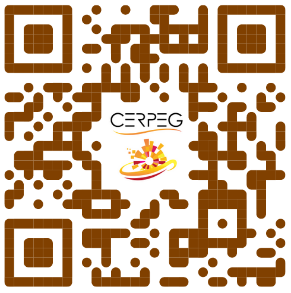 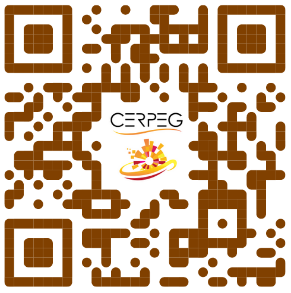 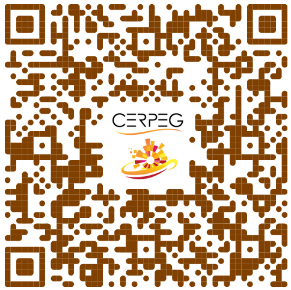 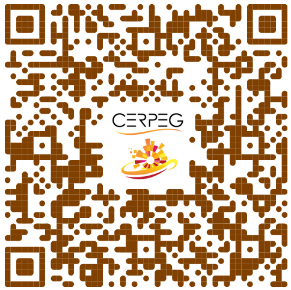 1.2 Testez-vous en réalisant le quizz, à partir de la vidéo et de vos connaissancesDans la peau d’un recruteurL’un des premiers réflexes d’un recruteur est de partir à la découverte des traces laissées sur internet par le candidat au poste à pourvoir. Alors, prenez de l’avance, et partez à la découverte de vos traces !2.1 Découvrir Webii2.2 Prendre de la hauteur2.3 Formuler 3 conseils à suivre pour limiter les traces laissées sur internet en utilisant des verbes à l’impératif présent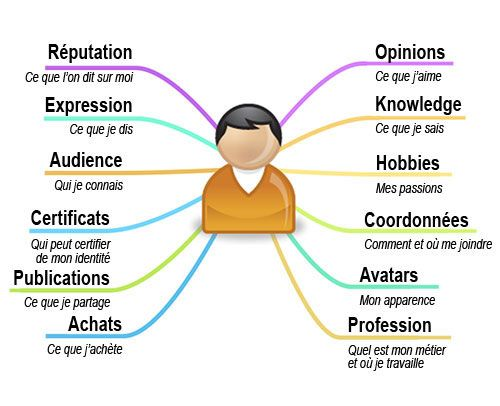 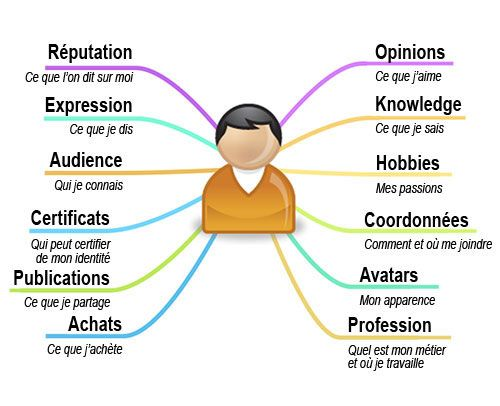 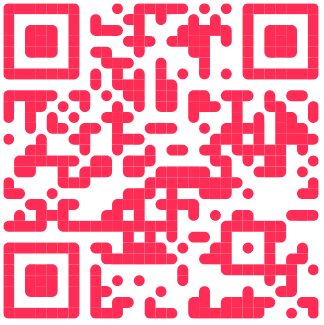 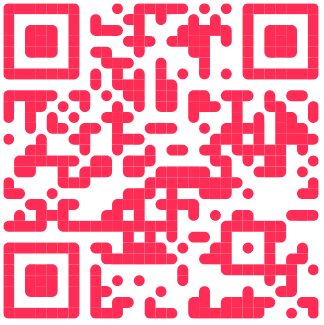 En conclusion….Ce que je sais, maintenant, sur le contrôle de mon identité numériqueMon lexiqueConstituer un lexique à partir de la vidéo, des recherches et des échanges de la classeCo-Int FrançaisVous allez…Effectuer une recherche documentaire en faisant preuve d’esprit critiqueS’impliquer dans un travail et coopérerDévelopper une présence numérique conforme aux objectifs professionnelsQuestionsQuestionsRéponses1À quoi sert à la CNIL (Commission nationale de l'informatique et des libertés) ?Attention, plusieurs réponses sont possibles. Elle aide les particuliers à maîtriser l'utilisation de leurs données personnelles sur Internet Elle met à disposition des entreprises des antivirus gratuits Elle propose des actions de formation et de sensibilisation2Pouvez-vous identifier dans cette liste quels sont les réseaux sociaux exclusivement professionnels ? Attention, plusieurs réponses sont possibles. Facebook	 Viadeo LinkedIn	 Google+  Twitter3Quelles actions génèrent les éléments constitutifs de son identité numérique ?Attention, plusieurs réponses sont possibles. Réseau et publication Marketing et communication Hobbies et achat4Comment peut-on mieux maîtriser son identité numérique ?Attention, plusieurs réponses sont possibles. En prenant connaissance de la législation et des pratiques en termes de données personnelles En rendant accessibles au public tous ses profils sur les réseaux sociaux En adoptant en fonction de ses utilisations (publiques, privées, professionnelles) un profil utilisateur et une identité numérique distincts En arrêtant d’utiliser Internet5À quelle hauteur peut s'élever le montant d'une amende pour une entreprise n'ayant pas respecté les lois concernant les données personnelles ? 42 10 à 15% de ses bénéfices 2 à 4% de son chiffre d'affaires mondial 7% de ses recettes locales6Quelles sont les conditions à réunir pour autoriser et réussir la collecte des données personnelles (en dehors d'un traitement statistique de type "bigdata") ?Attention, plusieurs réponses sont possibles. L'exploitation à but non-lucratif Le consentement Un bénéfice pour le consommateur L'anonymisation des donnéesWebii – Un moteur de recherche pas comme les autresWebii – Un moteur de recherche pas comme les autresQuel est ce moteur de recherche ?Le moteur de recherche Webmii permet de découvrir toutes les informations publiques disponibles sur une personne et d’obtenir son coefficient de visibilité sur la toile.	[En savoir plus]Quel est ce moteur de recherche ?https://webmii.comUtiliser ce moteur pour découvrir les informations publiques disponibles sur vous et/ou une personneUtiliser ce moteur pour découvrir les informations publiques disponibles sur vous et/ou une personneVous…Votre analyseQuelles traces ai-je laissées sur Internet moi ou mon avatar ?Est-ce qu’une trace peut s’effacer ? OUI		 NON	Qui peut utiliser ce que je laisse sur internet volontairement ou non ?ConseilsConseils123Terme / vocabulaireDéfinitionTraces numériqueCNIL / RGPDAutres 